Classical Association of Scotland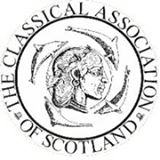 (Glasgow & West Centre) Gilbert Murray Essay Competition 2017-18In this annual competition the Classical Association offers prizes for the best work submitted during session 2017-2018. Entries may be submitted either through your school, if there is a participating department, or on an individual basis. Prizes will be awarded in three sections:a) for pupils in S1 & S2      	b) for pupils in S3 & S4  	c) for pupils in S5 & S6There will be a prize of £50 for the most outstanding entry overall.CONDITIONS OF ENTRY1  The entrant’s own name along with the name of the school should be written on each entrant’s work.2   (a) Entries submitted through schools should be accompanied by a letter from the teacher listing the name and year group of all the pupils concerned, and confirming that the work has been done independently.     (b) Entries submitted on an individual basis should be accompanied by a signed declaration that the work has been done independently and contact details (postal and email addresses).3  Only the work of individual entrants is admissible.  4  Length: 	For S1 - S2 	   Not more than 800 wordsFor S3 - S4 	   800 - 1000 wordsFor S5 - S6 	   At least 1000 words    A bibliography is essential for S5/S6.5  Advanced Higher Dissertations may also be submitted.6  Please note that completed work should be sent to Dr I A Ruffell, Classics, School of Humanities, University of Glasgow, Glasgow, G12 8QQ to arrive no later than Friday  4th May 2018.7  Entries will be assessed by members of the Committee. One or more prizes and certificates will be awarded in each section, depending on the quality of the entries. The decision of the judges will be final.The results will be posted on the Classical Association of Scotland website (http://cas.wp.st-andrews.ac.uk/glasgow-and-west) by the beginning of June. Prizes and Certificates will follow as soon as possible thereafter.It would be helpful if staff from participating departments would include their e-mail address at school in the letter which accompanies the entries.Geoff Boath – Secretary, Competition CommitteeESSAY SUBJECTS 2017-l8Section a) S1 - S21.  “GO TO HADES!” You are a travel agent for HELLTOURS. Write and illustrate a travel brochure to encourage people to visit the Underworld.2   It’s August 22nd 79 AD. Children are playing knucklebones at a street corner in Pompeii. Splash! A blackbird drops out of the sky into the public fountain nearby. The children, startled, look up. Continue the story.3.  Did the ancient Greeks or Romans eat more healthily than we do today?  Section b) S3 - S41.  PROJECT (1000 words maximum): Explore an aspect of the classical world which you particularly enjoy and explain its significance. 2.  Follow this link:  https://archaeologystudentsspeak.wordpress.com/2012/03/29/exekias-and-the-suicide-of-ajax-by-chip-foarde/ Study this vase painting and read the description. Write a story which includes this scene.3.  Was Daedalus just far too clever for his own good? Section c) S5 - S61.  “Women should not be talked about for good or for ill.” This seemed to be an Athenian ideal. Is this reflected in Greek plays you have read?2.   Read Book 12 of Virgil’s Aeneid. Do you think this book is a successful conclusion to the epic? *****List of Prize Winners 2016-17Certificate and PrizeS1-2						        S5-6			Mountain, Francesca	St Margaret’s School for Girls  Cleasby, Maria	St George's School for GirlsMilne, Ben		Albyn School		        Mansfield, Mira*	The High School of GlasgowS3-4 						* winner of the £50 prize for best submission of 2016-17Willett, Ben 		The High School of GlasgowCertificateS1-2						         S5-6Chawash, Marwa		The Glasgow Academy	         Jessup, Mhairi	Lanark Grammar School Denniel, Camille		 Albyn School		         Wong, Kimberley	The High School of GlasgowGreig, Holly		 Albyn SchoolHarnett, Ella		 Hamilton College	 MacPherson, Neil	Merchiston Castle School 	        Riach, Bethany		 St Margaret's School for Girls  Roulson, Nathan		 Albyn School		       Rowley, Lachlan	   	 George Heriot's School            Zhou, Yvonne	 	 The Glasgow Academy           